       REPUBLIKA HRVATSKAPRIMORSKO-GORANSKA ŽUPANIJA    OPĆINA MATULJI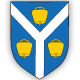              Općinski načelnikKLASA: 602-01/20-01/0023URBROJ: 2156/04-03-01-6-20-0009Matulji, 18.12.2020.Temeljem članka 10. Odluke o uvjetima za stipendiranje studenata SN PGŽ 35/10, 41/10, 31/13 i 24/16 i na osnovu prijedloga Povjerenstva za provedbu natječaja, donosim sljedećuODLUKU O DODJELI STIPENDIJA STUDENTIMAUtvrđuje se konačna lista kandidata za dodjelu stipendija u akademskoj godini 2020/2021. :Ova Odluka objaviti će se na oglasnoj ploči i web stranicama Općine Matulji.Protiv ove Odluke ne može se izjaviti žalba već se može pokrenuti upravni spor.NačelnikMario ĆikovićRBIME I PREZIME1VALENTINA AFRIĆ2VIKTORIJA ŠEBALJ3ANIKA CETINA4NINA MATULJA5LUKA LOVRIĆ6MARIO TURKOVIĆ7KATJA KNEŽEVIĆ8TARA PIRIJA9NINA JURČIĆ10DOMINIK GRBAC11IVAN IVANKOVIĆ12ANAMARIJA SUKNJOV13TEA LUCANICH14IVANA IVANIČIĆ15DINO MARKIĆ16NIKA BEGIĆ17ADRIAN ŠAINA18ANDREJ ŠKERJANC19MAJA JUKOVIĆ20SONJA TURK21FRAN KINKELA22MODI RABAK23MAJA SIMČIĆ24LUCIJA PIŠKUR25KARLO BARJAKTARIĆ26MATIJA JOZIĆ27ANTONELA KUSTURIN28GLORIA GLAVIĆ29TIN BUBNIČ30LEONARD MARTINIS31LOREN KOVAČEVIĆ32DANNY GUCUL33MATEO GRŽINIĆ34NOAH HRVATIN35VEDRAN ERNY36ANDREJ KRNJATIĆ37INGE JURIČIĆ38IVANA PUŽ39MATEA BRAJKOVIĆ40TEA AUGUSTINOVIĆ41TEA TOVILOVIĆ42NIKOLINA ŠNJARIĆ43FRAN ČUBRANIĆ44ANTONIA SIMČIĆ45NATALI VOSKION46MIHAEL ŠANDRO47ANAMARIA BENKO48EDIN MERDANOVIĆ49NATHALIE CUNJAK50EMILY CUNJAK51MARTINA PETAKOVIĆ52LARA UJČIĆ53ANTONIO VLAH54PETRA MEZLAR55GABRIEL ĐORĐEVIĆ56MARIN DORIČIĆ57STELLA GLAVIĆ58ANDREJ OMERAGIĆ59MATEA RACAR60MIHAELA KALČIĆ61LEON STAMBUL62NENAD HRVATIN63ANA VRAČKO64LUCIJA DEBELIĆ65NEVIA STANIĆ66TAMARA ROGOVIĆ67ŽULIĆ LEA68MIHAEL DEKLEVA69MARIN AUGUSTINOVIĆ70MARIN ERNY71ANDRIJA MARKOVIĆ72ALBERT SROK73IVANA MILINKOVIĆ